Please complete and return this form to ctrbadminton@lnbr.re not later than 
05 JULY 2023.  Please fill up the form and send Photo as per requirement.  Please take note that we will not accept Selfie Photo.  Please refer to Photo sample below.Please type clearly in CAPITAL LETTERS.The number of complimentary accreditation passes available for Team Officials is dependent on the number of competing player from the same Member Association:A limited number of additional accreditation passes for approved Team Officials will be available for purchase at a fee of euros € 100 by CASH ONLY, charged to the respective Member Association, and payable at the tournament’s treasurer Office, Champ Fleuri Complex.SAMPLE :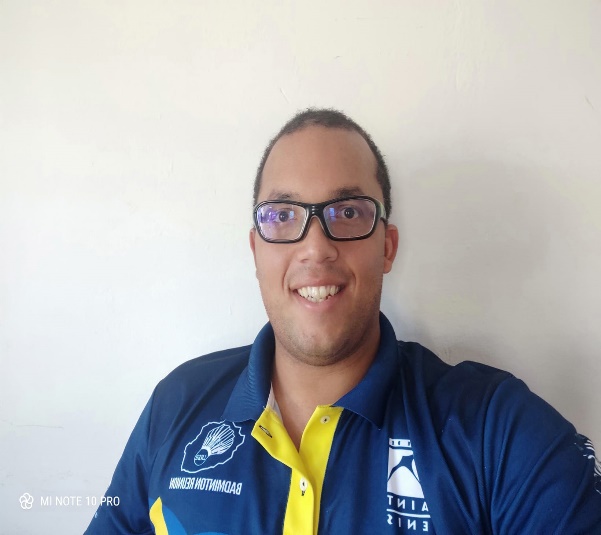 Name of Member Association:  Contact Person:  MOBILE NUMBER:  PHONE NUMBER:         E-:  Number of Member Association PlayersNumber of Team Officials AccreditationsThree or less1Four to Seven2Eight to 15316 or more4No.FULL NAMEOfficial Position(Player, Coach, Physiotherapist, Nutritionist, Masseur, etc.)1234No.FULL NAMEOfficial Position(Player, Coach, Physiotherapist, Nutritionist, Masseur, etc.)5678910111213141516171819202122232425